南京农业大学人工智能学院师资队伍姓   名舒磊性  别男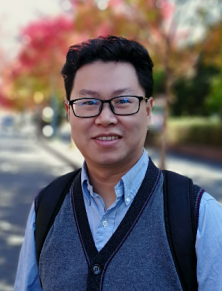 1寸照片学   位博士职  称  教授1寸照片部   门（系别）人工智能学院E-mail lei.shu@njau.edu.cn1寸照片通信地址南京市浦口区点将台路40号南京市浦口区点将台路40号南京市浦口区点将台路40号1寸照片个人简介 教育经历（从高中毕业后起）：1998.09-2002.06 中南民族大学 计算机科学学士2003.03-2005.02 韩国庆熙大学 计算机工程硕士2007.02-2009.12 爱尔兰国立高威大学 计算机工程博士 工作经历2010.01-2012.03 日本大阪大学 特任研究员2012.10-2017. 10 广东省石化装备故障诊断重点实验室 副主任2016.06-至今 英国林肯大学 林肯教授/博导2017.10-至今 南京农业大学 教授/博导2017.10-至今 南农林肯智能工程研究中心 主任 教育经历（从高中毕业后起）：1998.09-2002.06 中南民族大学 计算机科学学士2003.03-2005.02 韩国庆熙大学 计算机工程硕士2007.02-2009.12 爱尔兰国立高威大学 计算机工程博士 工作经历2010.01-2012.03 日本大阪大学 特任研究员2012.10-2017. 10 广东省石化装备故障诊断重点实验室 副主任2016.06-至今 英国林肯大学 林肯教授/博导2017.10-至今 南京农业大学 教授/博导2017.10-至今 南农林肯智能工程研究中心 主任 教育经历（从高中毕业后起）：1998.09-2002.06 中南民族大学 计算机科学学士2003.03-2005.02 韩国庆熙大学 计算机工程硕士2007.02-2009.12 爱尔兰国立高威大学 计算机工程博士 工作经历2010.01-2012.03 日本大阪大学 特任研究员2012.10-2017. 10 广东省石化装备故障诊断重点实验室 副主任2016.06-至今 英国林肯大学 林肯教授/博导2017.10-至今 南京农业大学 教授/博导2017.10-至今 南农林肯智能工程研究中心 主任 教育经历（从高中毕业后起）：1998.09-2002.06 中南民族大学 计算机科学学士2003.03-2005.02 韩国庆熙大学 计算机工程硕士2007.02-2009.12 爱尔兰国立高威大学 计算机工程博士 工作经历2010.01-2012.03 日本大阪大学 特任研究员2012.10-2017. 10 广东省石化装备故障诊断重点实验室 副主任2016.06-至今 英国林肯大学 林肯教授/博导2017.10-至今 南京农业大学 教授/博导2017.10-至今 南农林肯智能工程研究中心 主任研究领域物联网、大数据、人工智能物联网、大数据、人工智能物联网、大数据、人工智能物联网、大数据、人工智能教授课程传感器网络的前沿进展与研究方法传感器网络的前沿进展与研究方法传感器网络的前沿进展与研究方法传感器网络的前沿进展与研究方法承担项目(Selected Projects)2020，国家自然科学基金委员会, 面上项目，面向太阳能杀虫灯物联网的核心问题研究（编号：62072248），主持人；2018，南京农业大学，国际合作培育项目(中非合作交流专项)，面向光伏农场的无线传感器网络协同睡眠调度的关键问题研究（编号：2018-AF-23），主持人；2018，南农-林肯智能工程研究中心建设经费（编号：77H0603），主持人；2017，广东省科技发展专项资金（前沿与关键技术创新方向--粤港联合创新领域）：基于群智感知的高精度工业噪声地图核心问题研究（编号：2017A050506057），主持人；2016，广东省普通高校国际暨港澳台合作创新平台及国际合作重大项目（自然科学），中英国际联合工业网络设备故障诊断合作创新平台项目（编号：2015KGJHZ026），主持人；2015，国家自然科学青年科学基金，工业无线传感器网络协同睡眠调度的关键问题研究（编号：61401107），主持人；2014，广东省“扬帆计划”引进紧缺拔尖人才，基于无线传感器网络面向智能化工厂集成监控的中间件研究（编号：914030），主持人；2014，广东省高等学校专项资金项目，基于无线传感器网络对石化企业内泄漏的有毒气体边界的精确探测及泄漏点的排查（编号：914025），主持人。(Selected Projects)2020，国家自然科学基金委员会, 面上项目，面向太阳能杀虫灯物联网的核心问题研究（编号：62072248），主持人；2018，南京农业大学，国际合作培育项目(中非合作交流专项)，面向光伏农场的无线传感器网络协同睡眠调度的关键问题研究（编号：2018-AF-23），主持人；2018，南农-林肯智能工程研究中心建设经费（编号：77H0603），主持人；2017，广东省科技发展专项资金（前沿与关键技术创新方向--粤港联合创新领域）：基于群智感知的高精度工业噪声地图核心问题研究（编号：2017A050506057），主持人；2016，广东省普通高校国际暨港澳台合作创新平台及国际合作重大项目（自然科学），中英国际联合工业网络设备故障诊断合作创新平台项目（编号：2015KGJHZ026），主持人；2015，国家自然科学青年科学基金，工业无线传感器网络协同睡眠调度的关键问题研究（编号：61401107），主持人；2014，广东省“扬帆计划”引进紧缺拔尖人才，基于无线传感器网络面向智能化工厂集成监控的中间件研究（编号：914030），主持人；2014，广东省高等学校专项资金项目，基于无线传感器网络对石化企业内泄漏的有毒气体边界的精确探测及泄漏点的排查（编号：914025），主持人。(Selected Projects)2020，国家自然科学基金委员会, 面上项目，面向太阳能杀虫灯物联网的核心问题研究（编号：62072248），主持人；2018，南京农业大学，国际合作培育项目(中非合作交流专项)，面向光伏农场的无线传感器网络协同睡眠调度的关键问题研究（编号：2018-AF-23），主持人；2018，南农-林肯智能工程研究中心建设经费（编号：77H0603），主持人；2017，广东省科技发展专项资金（前沿与关键技术创新方向--粤港联合创新领域）：基于群智感知的高精度工业噪声地图核心问题研究（编号：2017A050506057），主持人；2016，广东省普通高校国际暨港澳台合作创新平台及国际合作重大项目（自然科学），中英国际联合工业网络设备故障诊断合作创新平台项目（编号：2015KGJHZ026），主持人；2015，国家自然科学青年科学基金，工业无线传感器网络协同睡眠调度的关键问题研究（编号：61401107），主持人；2014，广东省“扬帆计划”引进紧缺拔尖人才，基于无线传感器网络面向智能化工厂集成监控的中间件研究（编号：914030），主持人；2014，广东省高等学校专项资金项目，基于无线传感器网络对石化企业内泄漏的有毒气体边界的精确探测及泄漏点的排查（编号：914025），主持人。(Selected Projects)2020，国家自然科学基金委员会, 面上项目，面向太阳能杀虫灯物联网的核心问题研究（编号：62072248），主持人；2018，南京农业大学，国际合作培育项目(中非合作交流专项)，面向光伏农场的无线传感器网络协同睡眠调度的关键问题研究（编号：2018-AF-23），主持人；2018，南农-林肯智能工程研究中心建设经费（编号：77H0603），主持人；2017，广东省科技发展专项资金（前沿与关键技术创新方向--粤港联合创新领域）：基于群智感知的高精度工业噪声地图核心问题研究（编号：2017A050506057），主持人；2016，广东省普通高校国际暨港澳台合作创新平台及国际合作重大项目（自然科学），中英国际联合工业网络设备故障诊断合作创新平台项目（编号：2015KGJHZ026），主持人；2015，国家自然科学青年科学基金，工业无线传感器网络协同睡眠调度的关键问题研究（编号：61401107），主持人；2014，广东省“扬帆计划”引进紧缺拔尖人才，基于无线传感器网络面向智能化工厂集成监控的中间件研究（编号：914030），主持人；2014，广东省高等学校专项资金项目，基于无线传感器网络对石化企业内泄漏的有毒气体边界的精确探测及泄漏点的排查（编号：914025），主持人。学术成果(论文、专利、软著等)(Selected Publications)发表论文：Kai Huang, Kailiang Li, Lei Shu*, Xing Yang, Timothy Gordon, Xiaochan Wang*, High Voltage Discharge Exhibits Severe Effect on ZigBee-based Device in Solar Insecticidal Lamps Internet of Things[J], IEEE Wireless Communications, 2020, DOI: 10.1109/MWC.001.2000082. (SCI)Fan Yang, Lei Shu*, Kailiang Li, Guangjie Han, Ye Liu, A Partition-Based Node Deployment Strategy in Solar Insecticide Lamp Internet of Things, IEEE Internet of Things Journal[J], 2020, DOI: 10.1109/JIOT.2020.2996514. (SCI)Ye Liu, Xiaoyuan Ma, Lei Shu*, Gerhard Hancke, Adnan M. Abu-Mahfouz, From Industry 4.0 to Agriculture 4.0: Current Status, Enabling Technologies, and Research Challenges[J], IEEE Transactions on Industrial Informatics, 2020, DOI: 10.1109/TII.2020.3003910. (SCI)杨星, 舒磊*, 黄凯, 李凯亮, 霍志强, 王彦飞, 王心怡, 卢巧玲, 张亚成, 太阳能杀虫灯物联网故障诊断特征分析及潜在挑战[J], 智慧农业（中英文）, 2020, 2(2):11-27.李凯亮, 舒磊*, 黄凯, 孙元昊, 杨帆, 张宇, 霍志强, 王彦飞, 王心怡, 卢巧玲, 张亚成, 太阳能杀虫灯物联网研究现状与展望[J], 智慧农业（中英文）, 2019, 1(3):13-28. Mithun Mukherjee, Lei Shu*, Rangarao Venkatesha Prasad, Di Wang, Gerhard Hancke, Sleep Scheduling for Unbalanced Energy Harvesting in Industrial Wireless Sensor Networks[J], IEEE Communications Magazine, 2019, 57(2): 108-115. (SCI)Mithun Mukherjee, Lei Shu*, Di Wang, Survey of Fog Computing: Fundamental, Network Applications, and Research Challenges. In IEEE Communications Surveys and Tutorials, 2018.(SCI)Zeyu Zhang, Amjad Mehmood, Lei Shu*, Zhiqiang Huo, Yu Zhang, Mithun Mukherjee, A Survey on Fault Diagnosis in Wireless Sensor Networks. In IEEE Access, 2018. (SCI)Lei Shu, Yuanfang Chen, Zhihong Sun, Fei Tong, Mithun Mukherjee, Detecting the Dangerous Area of Toxic Gases with Wireless Sensor Networks. In IEEE Transactions on Emerging Topics in Computing, 2017. (SCI)Lei Shu, Mithun Mukherjee, Michael Pecht, Noel Crespi, Son N. Han, Challenges and Research Issues of Data Management in IoT for Large-scale Petrochemical Plants. In IEEE Systems Journal, 2017. (SCI)授权专利：舒磊，谢晴晴，王良民，陈媛芳，傅树霞，一种面向云服务系统的匿名查询处理方法，2019-9-26，中国，ZL201610125449X；舒磊，常芬，王良民，陈媛芳，傅树霞，一种基于椭圆曲线的可追踪的匿名认证方法，2019-09-10，中国，ZL2016101465289；米顿，舒磊，王迪，傅树霞，一种延长整个传感器网络生命周期的方法，2019-07-09，中国，ZL2016109708683；舒磊，Muhidul Islam Khan，张明翔，王堃，朱春生，WSN中基于匪徒对抗解决方法的资源感知任务调度方法，2019-07-09，中国，ZL2015102829288；周长兵，赵登，舒磊，一种无线传感器网络中多属性查询方法，2018-10-02，中国，ZL201510628919X；舒磊，牛建伟，毛凯莉，傅树霞，赵晓轲，基于领域的中文短文本情感分类方法，2018-04-20，中国，ZL2015104158254；左利云，舒磊，孙慧琳，混合云中基于截止时间和费用约束的调度模型及方法，2018-04-17，中国，ZL2015101087990；马远佳，舒磊，孙慧琳，张峰，李沁雪，面向突发事件的无线传感器网络中数据快速路由传输方法，2017-09-29，中国，ZL2014106128263；黄剑锋，舒磊，方泽强，刘科明，陈家琛，文鹏飞，一种基于振动信号的循环水换热器的故障诊断方法，2017-09-12，中国，ZL2015105458129；舒磊，左利云，孙慧琳，云计算中基于动态加权负载评估结果的能耗评估模型，2017-02-01，中国，ZL2014107047282。(Selected Publications)发表论文：Kai Huang, Kailiang Li, Lei Shu*, Xing Yang, Timothy Gordon, Xiaochan Wang*, High Voltage Discharge Exhibits Severe Effect on ZigBee-based Device in Solar Insecticidal Lamps Internet of Things[J], IEEE Wireless Communications, 2020, DOI: 10.1109/MWC.001.2000082. (SCI)Fan Yang, Lei Shu*, Kailiang Li, Guangjie Han, Ye Liu, A Partition-Based Node Deployment Strategy in Solar Insecticide Lamp Internet of Things, IEEE Internet of Things Journal[J], 2020, DOI: 10.1109/JIOT.2020.2996514. (SCI)Ye Liu, Xiaoyuan Ma, Lei Shu*, Gerhard Hancke, Adnan M. Abu-Mahfouz, From Industry 4.0 to Agriculture 4.0: Current Status, Enabling Technologies, and Research Challenges[J], IEEE Transactions on Industrial Informatics, 2020, DOI: 10.1109/TII.2020.3003910. (SCI)杨星, 舒磊*, 黄凯, 李凯亮, 霍志强, 王彦飞, 王心怡, 卢巧玲, 张亚成, 太阳能杀虫灯物联网故障诊断特征分析及潜在挑战[J], 智慧农业（中英文）, 2020, 2(2):11-27.李凯亮, 舒磊*, 黄凯, 孙元昊, 杨帆, 张宇, 霍志强, 王彦飞, 王心怡, 卢巧玲, 张亚成, 太阳能杀虫灯物联网研究现状与展望[J], 智慧农业（中英文）, 2019, 1(3):13-28. Mithun Mukherjee, Lei Shu*, Rangarao Venkatesha Prasad, Di Wang, Gerhard Hancke, Sleep Scheduling for Unbalanced Energy Harvesting in Industrial Wireless Sensor Networks[J], IEEE Communications Magazine, 2019, 57(2): 108-115. (SCI)Mithun Mukherjee, Lei Shu*, Di Wang, Survey of Fog Computing: Fundamental, Network Applications, and Research Challenges. In IEEE Communications Surveys and Tutorials, 2018.(SCI)Zeyu Zhang, Amjad Mehmood, Lei Shu*, Zhiqiang Huo, Yu Zhang, Mithun Mukherjee, A Survey on Fault Diagnosis in Wireless Sensor Networks. In IEEE Access, 2018. (SCI)Lei Shu, Yuanfang Chen, Zhihong Sun, Fei Tong, Mithun Mukherjee, Detecting the Dangerous Area of Toxic Gases with Wireless Sensor Networks. In IEEE Transactions on Emerging Topics in Computing, 2017. (SCI)Lei Shu, Mithun Mukherjee, Michael Pecht, Noel Crespi, Son N. Han, Challenges and Research Issues of Data Management in IoT for Large-scale Petrochemical Plants. In IEEE Systems Journal, 2017. (SCI)授权专利：舒磊，谢晴晴，王良民，陈媛芳，傅树霞，一种面向云服务系统的匿名查询处理方法，2019-9-26，中国，ZL201610125449X；舒磊，常芬，王良民，陈媛芳，傅树霞，一种基于椭圆曲线的可追踪的匿名认证方法，2019-09-10，中国，ZL2016101465289；米顿，舒磊，王迪，傅树霞，一种延长整个传感器网络生命周期的方法，2019-07-09，中国，ZL2016109708683；舒磊，Muhidul Islam Khan，张明翔，王堃，朱春生，WSN中基于匪徒对抗解决方法的资源感知任务调度方法，2019-07-09，中国，ZL2015102829288；周长兵，赵登，舒磊，一种无线传感器网络中多属性查询方法，2018-10-02，中国，ZL201510628919X；舒磊，牛建伟，毛凯莉，傅树霞，赵晓轲，基于领域的中文短文本情感分类方法，2018-04-20，中国，ZL2015104158254；左利云，舒磊，孙慧琳，混合云中基于截止时间和费用约束的调度模型及方法，2018-04-17，中国，ZL2015101087990；马远佳，舒磊，孙慧琳，张峰，李沁雪，面向突发事件的无线传感器网络中数据快速路由传输方法，2017-09-29，中国，ZL2014106128263；黄剑锋，舒磊，方泽强，刘科明，陈家琛，文鹏飞，一种基于振动信号的循环水换热器的故障诊断方法，2017-09-12，中国，ZL2015105458129；舒磊，左利云，孙慧琳，云计算中基于动态加权负载评估结果的能耗评估模型，2017-02-01，中国，ZL2014107047282。(Selected Publications)发表论文：Kai Huang, Kailiang Li, Lei Shu*, Xing Yang, Timothy Gordon, Xiaochan Wang*, High Voltage Discharge Exhibits Severe Effect on ZigBee-based Device in Solar Insecticidal Lamps Internet of Things[J], IEEE Wireless Communications, 2020, DOI: 10.1109/MWC.001.2000082. (SCI)Fan Yang, Lei Shu*, Kailiang Li, Guangjie Han, Ye Liu, A Partition-Based Node Deployment Strategy in Solar Insecticide Lamp Internet of Things, IEEE Internet of Things Journal[J], 2020, DOI: 10.1109/JIOT.2020.2996514. (SCI)Ye Liu, Xiaoyuan Ma, Lei Shu*, Gerhard Hancke, Adnan M. Abu-Mahfouz, From Industry 4.0 to Agriculture 4.0: Current Status, Enabling Technologies, and Research Challenges[J], IEEE Transactions on Industrial Informatics, 2020, DOI: 10.1109/TII.2020.3003910. (SCI)杨星, 舒磊*, 黄凯, 李凯亮, 霍志强, 王彦飞, 王心怡, 卢巧玲, 张亚成, 太阳能杀虫灯物联网故障诊断特征分析及潜在挑战[J], 智慧农业（中英文）, 2020, 2(2):11-27.李凯亮, 舒磊*, 黄凯, 孙元昊, 杨帆, 张宇, 霍志强, 王彦飞, 王心怡, 卢巧玲, 张亚成, 太阳能杀虫灯物联网研究现状与展望[J], 智慧农业（中英文）, 2019, 1(3):13-28. Mithun Mukherjee, Lei Shu*, Rangarao Venkatesha Prasad, Di Wang, Gerhard Hancke, Sleep Scheduling for Unbalanced Energy Harvesting in Industrial Wireless Sensor Networks[J], IEEE Communications Magazine, 2019, 57(2): 108-115. (SCI)Mithun Mukherjee, Lei Shu*, Di Wang, Survey of Fog Computing: Fundamental, Network Applications, and Research Challenges. In IEEE Communications Surveys and Tutorials, 2018.(SCI)Zeyu Zhang, Amjad Mehmood, Lei Shu*, Zhiqiang Huo, Yu Zhang, Mithun Mukherjee, A Survey on Fault Diagnosis in Wireless Sensor Networks. In IEEE Access, 2018. (SCI)Lei Shu, Yuanfang Chen, Zhihong Sun, Fei Tong, Mithun Mukherjee, Detecting the Dangerous Area of Toxic Gases with Wireless Sensor Networks. In IEEE Transactions on Emerging Topics in Computing, 2017. (SCI)Lei Shu, Mithun Mukherjee, Michael Pecht, Noel Crespi, Son N. Han, Challenges and Research Issues of Data Management in IoT for Large-scale Petrochemical Plants. In IEEE Systems Journal, 2017. (SCI)授权专利：舒磊，谢晴晴，王良民，陈媛芳，傅树霞，一种面向云服务系统的匿名查询处理方法，2019-9-26，中国，ZL201610125449X；舒磊，常芬，王良民，陈媛芳，傅树霞，一种基于椭圆曲线的可追踪的匿名认证方法，2019-09-10，中国，ZL2016101465289；米顿，舒磊，王迪，傅树霞，一种延长整个传感器网络生命周期的方法，2019-07-09，中国，ZL2016109708683；舒磊，Muhidul Islam Khan，张明翔，王堃，朱春生，WSN中基于匪徒对抗解决方法的资源感知任务调度方法，2019-07-09，中国，ZL2015102829288；周长兵，赵登，舒磊，一种无线传感器网络中多属性查询方法，2018-10-02，中国，ZL201510628919X；舒磊，牛建伟，毛凯莉，傅树霞，赵晓轲，基于领域的中文短文本情感分类方法，2018-04-20，中国，ZL2015104158254；左利云，舒磊，孙慧琳，混合云中基于截止时间和费用约束的调度模型及方法，2018-04-17，中国，ZL2015101087990；马远佳，舒磊，孙慧琳，张峰，李沁雪，面向突发事件的无线传感器网络中数据快速路由传输方法，2017-09-29，中国，ZL2014106128263；黄剑锋，舒磊，方泽强，刘科明，陈家琛，文鹏飞，一种基于振动信号的循环水换热器的故障诊断方法，2017-09-12，中国，ZL2015105458129；舒磊，左利云，孙慧琳，云计算中基于动态加权负载评估结果的能耗评估模型，2017-02-01，中国，ZL2014107047282。(Selected Publications)发表论文：Kai Huang, Kailiang Li, Lei Shu*, Xing Yang, Timothy Gordon, Xiaochan Wang*, High Voltage Discharge Exhibits Severe Effect on ZigBee-based Device in Solar Insecticidal Lamps Internet of Things[J], IEEE Wireless Communications, 2020, DOI: 10.1109/MWC.001.2000082. (SCI)Fan Yang, Lei Shu*, Kailiang Li, Guangjie Han, Ye Liu, A Partition-Based Node Deployment Strategy in Solar Insecticide Lamp Internet of Things, IEEE Internet of Things Journal[J], 2020, DOI: 10.1109/JIOT.2020.2996514. (SCI)Ye Liu, Xiaoyuan Ma, Lei Shu*, Gerhard Hancke, Adnan M. Abu-Mahfouz, From Industry 4.0 to Agriculture 4.0: Current Status, Enabling Technologies, and Research Challenges[J], IEEE Transactions on Industrial Informatics, 2020, DOI: 10.1109/TII.2020.3003910. (SCI)杨星, 舒磊*, 黄凯, 李凯亮, 霍志强, 王彦飞, 王心怡, 卢巧玲, 张亚成, 太阳能杀虫灯物联网故障诊断特征分析及潜在挑战[J], 智慧农业（中英文）, 2020, 2(2):11-27.李凯亮, 舒磊*, 黄凯, 孙元昊, 杨帆, 张宇, 霍志强, 王彦飞, 王心怡, 卢巧玲, 张亚成, 太阳能杀虫灯物联网研究现状与展望[J], 智慧农业（中英文）, 2019, 1(3):13-28. Mithun Mukherjee, Lei Shu*, Rangarao Venkatesha Prasad, Di Wang, Gerhard Hancke, Sleep Scheduling for Unbalanced Energy Harvesting in Industrial Wireless Sensor Networks[J], IEEE Communications Magazine, 2019, 57(2): 108-115. (SCI)Mithun Mukherjee, Lei Shu*, Di Wang, Survey of Fog Computing: Fundamental, Network Applications, and Research Challenges. In IEEE Communications Surveys and Tutorials, 2018.(SCI)Zeyu Zhang, Amjad Mehmood, Lei Shu*, Zhiqiang Huo, Yu Zhang, Mithun Mukherjee, A Survey on Fault Diagnosis in Wireless Sensor Networks. In IEEE Access, 2018. (SCI)Lei Shu, Yuanfang Chen, Zhihong Sun, Fei Tong, Mithun Mukherjee, Detecting the Dangerous Area of Toxic Gases with Wireless Sensor Networks. In IEEE Transactions on Emerging Topics in Computing, 2017. (SCI)Lei Shu, Mithun Mukherjee, Michael Pecht, Noel Crespi, Son N. Han, Challenges and Research Issues of Data Management in IoT for Large-scale Petrochemical Plants. In IEEE Systems Journal, 2017. (SCI)授权专利：舒磊，谢晴晴，王良民，陈媛芳，傅树霞，一种面向云服务系统的匿名查询处理方法，2019-9-26，中国，ZL201610125449X；舒磊，常芬，王良民，陈媛芳，傅树霞，一种基于椭圆曲线的可追踪的匿名认证方法，2019-09-10，中国，ZL2016101465289；米顿，舒磊，王迪，傅树霞，一种延长整个传感器网络生命周期的方法，2019-07-09，中国，ZL2016109708683；舒磊，Muhidul Islam Khan，张明翔，王堃，朱春生，WSN中基于匪徒对抗解决方法的资源感知任务调度方法，2019-07-09，中国，ZL2015102829288；周长兵，赵登，舒磊，一种无线传感器网络中多属性查询方法，2018-10-02，中国，ZL201510628919X；舒磊，牛建伟，毛凯莉，傅树霞，赵晓轲，基于领域的中文短文本情感分类方法，2018-04-20，中国，ZL2015104158254；左利云，舒磊，孙慧琳，混合云中基于截止时间和费用约束的调度模型及方法，2018-04-17，中国，ZL2015101087990；马远佳，舒磊，孙慧琳，张峰，李沁雪，面向突发事件的无线传感器网络中数据快速路由传输方法，2017-09-29，中国，ZL2014106128263；黄剑锋，舒磊，方泽强，刘科明，陈家琛，文鹏飞，一种基于振动信号的循环水换热器的故障诊断方法，2017-09-12，中国，ZL2015105458129；舒磊，左利云，孙慧琳，云计算中基于动态加权负载评估结果的能耗评估模型，2017-02-01，中国，ZL2014107047282。奖励荣誉IEEE Xplore封面作者；中国计算机学会计算机应用专委会特别贡献奖；广东省科学技术奖，排名：7/9；南京市第十一届自然科学优秀学术论文奖，排名：3/4；茂名市科学技术奖，排名：2/5；2017 IEEE Systems Journal（JCR Q1区）最优论文奖(254篇选2篇），排名：4/6；2017 Journal of Network and Computer Applications（JCR Q1区）最优论文奖，排名：4/4；2017 SIGTELCOM国际学术会议最优论文奖，排名：4/5；2018 IEEE Systems Journal（JCR Q1区）最优论文奖(598篇选5篇），排名：1/5；2020 IEEE Systems Journal（JCR Q1区）最优论文奖(793篇选7篇），排名：5/6。IEEE Xplore封面作者；中国计算机学会计算机应用专委会特别贡献奖；广东省科学技术奖，排名：7/9；南京市第十一届自然科学优秀学术论文奖，排名：3/4；茂名市科学技术奖，排名：2/5；2017 IEEE Systems Journal（JCR Q1区）最优论文奖(254篇选2篇），排名：4/6；2017 Journal of Network and Computer Applications（JCR Q1区）最优论文奖，排名：4/4；2017 SIGTELCOM国际学术会议最优论文奖，排名：4/5；2018 IEEE Systems Journal（JCR Q1区）最优论文奖(598篇选5篇），排名：1/5；2020 IEEE Systems Journal（JCR Q1区）最优论文奖(793篇选7篇），排名：5/6。IEEE Xplore封面作者；中国计算机学会计算机应用专委会特别贡献奖；广东省科学技术奖，排名：7/9；南京市第十一届自然科学优秀学术论文奖，排名：3/4；茂名市科学技术奖，排名：2/5；2017 IEEE Systems Journal（JCR Q1区）最优论文奖(254篇选2篇），排名：4/6；2017 Journal of Network and Computer Applications（JCR Q1区）最优论文奖，排名：4/4；2017 SIGTELCOM国际学术会议最优论文奖，排名：4/5；2018 IEEE Systems Journal（JCR Q1区）最优论文奖(598篇选5篇），排名：1/5；2020 IEEE Systems Journal（JCR Q1区）最优论文奖(793篇选7篇），排名：5/6。IEEE Xplore封面作者；中国计算机学会计算机应用专委会特别贡献奖；广东省科学技术奖，排名：7/9；南京市第十一届自然科学优秀学术论文奖，排名：3/4；茂名市科学技术奖，排名：2/5；2017 IEEE Systems Journal（JCR Q1区）最优论文奖(254篇选2篇），排名：4/6；2017 Journal of Network and Computer Applications（JCR Q1区）最优论文奖，排名：4/4；2017 SIGTELCOM国际学术会议最优论文奖，排名：4/5；2018 IEEE Systems Journal（JCR Q1区）最优论文奖(598篇选5篇），排名：1/5；2020 IEEE Systems Journal（JCR Q1区）最优论文奖(793篇选7篇），排名：5/6。社会兼职IEEE工业电子学会云计算与无线系统专委会副主席；IEEE工业电子学会南京分会副主席；副主编，Journal of Sensor and Actuator Networks；栏目主编，International Journal of Agricultural and Biological Engineering；编委，智慧农业；编委，IEEE Transactions on Industrial Informatics；编委，IEEE/CAA Journal of Automatica Sinica；编委，IEEE Systems Journal；编委，IEEE Network；编委，IEEE Access；编委，Electronics。IEEE工业电子学会云计算与无线系统专委会副主席；IEEE工业电子学会南京分会副主席；副主编，Journal of Sensor and Actuator Networks；栏目主编，International Journal of Agricultural and Biological Engineering；编委，智慧农业；编委，IEEE Transactions on Industrial Informatics；编委，IEEE/CAA Journal of Automatica Sinica；编委，IEEE Systems Journal；编委，IEEE Network；编委，IEEE Access；编委，Electronics。IEEE工业电子学会云计算与无线系统专委会副主席；IEEE工业电子学会南京分会副主席；副主编，Journal of Sensor and Actuator Networks；栏目主编，International Journal of Agricultural and Biological Engineering；编委，智慧农业；编委，IEEE Transactions on Industrial Informatics；编委，IEEE/CAA Journal of Automatica Sinica；编委，IEEE Systems Journal；编委，IEEE Network；编委，IEEE Access；编委，Electronics。IEEE工业电子学会云计算与无线系统专委会副主席；IEEE工业电子学会南京分会副主席；副主编，Journal of Sensor and Actuator Networks；栏目主编，International Journal of Agricultural and Biological Engineering；编委，智慧农业；编委，IEEE Transactions on Industrial Informatics；编委，IEEE/CAA Journal of Automatica Sinica；编委，IEEE Systems Journal；编委，IEEE Network；编委，IEEE Access；编委，Electronics。欢迎访问 南农林肯智能工程研究中心 网站 （http://nljrc.pk.njau.edu.cn）欢迎访问 南农林肯智能工程研究中心 网站 （http://nljrc.pk.njau.edu.cn）欢迎访问 南农林肯智能工程研究中心 网站 （http://nljrc.pk.njau.edu.cn）欢迎访问 南农林肯智能工程研究中心 网站 （http://nljrc.pk.njau.edu.cn）欢迎访问 南农林肯智能工程研究中心 网站 （http://nljrc.pk.njau.edu.cn）